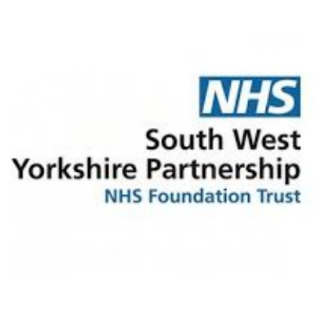 Barnsley School Age Immunisation ServiceAdolescent Vaccination Drop-in ClinicsPlease note these clinics are drop-in clinics, therefore queuing may be necessary at busy periods. School Age Immunisation Service Barnsleysais@swyt.nhs.uk Tel: 01226 438828DateVenueTimeDateVenueTimeFriday 20.05.22Thurnscoe CentreHolly Bush Drive S63 0LU15:30 - 17:00Friday 10.06.22Thurnscoe CentreHolly Bush Drive S63 0LU15:30 - 17:00Saturday 11.06.22Burston Suite Kendray hospital S70 3RD09:30 - 14:00Tuesday 14.06.2022The Cudworth CentreCarlton Street S72 8SU15.30 - 1700Monday 27.6.22Tesco Extra, The Community Room, Wombwell Lane, S70 3NS15:00-18:00Tuesday 28.06.2022The Cudworth CentreCarlton Street S72 8SU15.30 - 1700Friday 01.07.22Thurnscoe CentreHolly Bush Drive S63 0LU15:30 - 17:00Saturday 02.07.22Burston Suite Kendray hospital S70 3RD09:30 - 14:00Monday 11.7.22Tesco Extra, The Community Room, Wombwell Lane, S70 3NS15:00-18:00Tuesday 12.07.2022The Cudworth CentreCarlton Street S72 8SU15.30 - 1700